Szentendrei Közös Önkormányzati Hivatal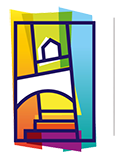 Hatósági Iroda2000 Szentendre, Városház tér 3.Tel: +36 26 300 407E-mail: ugyfelszolgalat@szentendre.hu Tárgy: Kereskedelmi ügyintézésTisztelt Polgárok! A kereskedő kereskedelmi tevékenységének folytatását a kereskedelmi hatóságnál köteles bejelenteni.Az alábbiakban a kereskedelmi ügyekkel kapcsolatos leggyakoribb kérdéseket összegyűjtöttük. 1. Milyen iratokat kell benyújtani? ’bejelentés kereskedelmi tevékenység gyakorlásáról’ c. formanyomtatványt, mely a www.szentendre.hu honlapról  letölthető;üzlet nyitása esetén szükséges a tulajdonossal kötött bérleti szerződés, több tulajdonos esetén valamennyi tulajdonos hozzájárulása;cégbírósági végzés, aláírási címpéldány, egyéni vállalkozó esetén a vállalkozói tevékenység nyilvántartásba vételéről szóló értesítés;külön engedélyes termékek esetén (hideg-meleg étel, cukrászati készítmény, édesipari termék, hús és hentesárú, tej-tejtermék) előzetes egyeztetés szükséges a Pest Megyei Kormányhivatal Érdi Járási Hivatal Élelmiszerlánc-biztonsági és Állategészségügyi Osztály élelmiszer-felügyelőjével, ennek hiányában ezek a termékek nem forgalmazhatók.2. Hány nappal korábban kell benyújtani az iratokat? amennyiben nem kívánnak szeszesitalt árusítani abban az esetben elegendő azon a napon benyújtani a bejelentést, amelyik napon szeretnék megkezdeni a tevékenység végzését, ha szeszesitalt is kívánnak forgalmazni, akkor 8 nappal korábban be kell nyújtani a bejelentést, hogy a nyilvántartási számot időben megkapják, mert csak nyilvántartási számmal van lehetőség a nagykereskedésben szeszesitalt vásárolni.3. Mi minősül melegkonyhás vendéglátóhelynek? meleg- és hideg ételeket, cukrászati készítményeket, sütő- és édesipari termékeket, kávét, szeszes- és szeszmentes italokat forgalmazó üzlet, ahol az ételeket meghatározóan a helyszínen készítik4. Mik a közterületi értékesítés főbb szabályai? saját területén (magánterület) mindenki, aki kereskedelmi tevékenységet szeretne folytatni megteheti, azonban azt haladéktalanul be kell jelenteni;amennyiben az önkormányzat területén kívánja az értékesítést a kereskedő végezni, abban az esetben a közterület tulajdonosának előzetes hozzájárulása szükséges, melyben Radányi Magdolna közterület-használati koordinátor segítségére számíthat.Amennyiben további kérdése merül fel, kérjük keresse bizalommal a Hatósági iroda munkatársait ügyfélfogadási időben (Hétfő: 13-17; Szerda: 8-12, 13-16; Péntek: 8-12) a Szentendrei Közös Önkormányzati Hivatalban (2000 Szentendre, Városház tér 3.), vagy a fenti telefonszámon. Ügyintéző: Fényes Erika                                                                                                       Szentendrei Közös Önkormányzati Hivatal	                  Hatósági Iroda